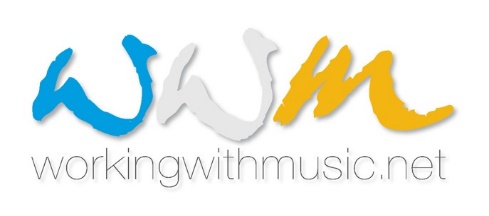 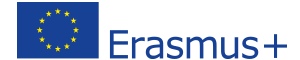 Inserire logo Conservatorio partnerConservatorio di Musica Antonio Vivaldi - AlessandriaConservatorio di Musica G.P. da Palestrina – CagliariConservatorio di Musica Agostino Steffani - Castelfranco VenetoConservatorio di Musica Luigi Cherubini – Firenze Conservatorio di Musica Licinio Refice – FrosinoneConservatorio di Musica Niccolò Paganini – Genova      Conservatorio di Musica Alfredo Casella – L'AquilaConservatorio di Musica Tito Schipa – LecceConservatorio di Musica Nino Rota – MonopoliConservatorio di Musica Cesare Pollini – PadovaConservatorio di Musica Alessandro Scarlatti – PalermoConservatorio di Musica Arrigo Boito – Parma Conservatorio di Musica Luisa D'Annunzio – PescaraSaint Louis Music Center Srl - RomaConservatorio di Musica Giuseppe Verdi – TorinoConservatorio di Musica Antonio Scontrino – TrapaniConservatorio di Musica Giuseppe Tartini – TriesteConservatorio di Musica Benedetto Marcello – VeneziaConservatorio di Musica E.F. Dall’Abaco – VeronaProgramma Erasmus+/KA1 ISTRUZIONE SUPERIOREConsorzio Working With Music +ACCREDITAMENTO ERASMUS+ N. 2022-1-IT02-KA130-HED-000053521Bando di concorsoper l'assegnazione di borse di mobilitàfinalizzate alla realizzazione di tirocini post-diploma e riservate a studenti dei Conservatori di Musica partner del Consorzio Working With Music+Premesso che:Il Consorzio Working With Music+ (WWM+) ha ricevuto dall'Agenzia ERASMUS+/INDIRE l’ACCREDITAMENTO ERASMUS+ N. 2022-1-IT02-KA130-HED-000053521 valido per tutta la durata delle attività relative alla Programmazione 2021-2027.Tale Accreditamento riconosce la capacità finanziaria e operativa del Consorzio per la gestione della mobilità di studenti/staff ERASMUS+ (2021-2027). Tale Accreditamento consente altresì al Consorzio di candidarsi presso l’Agenzia Nazionale ERASMUS+/INDIRE per ricevere finanziamenti per le attività previste dalla KA1 del Programma comunitario ERASMUS+ (2021-2027).Il Consorzio WWM+ ha presentato la propria Candidatura relativamente alla KA131-HED - Mobility of higher education students and staff per il periodo 01/06/2022-31/07/2024.Nelle more dell'approvazione di tale Candidatura si dispone quanto segue:Art.1 – Disposizioni generaliIl Consorzio Working With Music+ ha tra i suoi obiettivi l'assegnazione di Borse di mobilità ai propri studenti per la realizzazione di tirocini post-diploma.Partecipano al Consorzio come partner:Conservatorio di Musica Antonio Vivaldi - AlessandriaConservatorio di Musica G.P. da Palestrina – CagliariConservatorio di Musica Agostino Steffani - Castelfranco VenetoConservatorio di Musica Luigi Cherubini – Firenze Conservatorio di Musica Licinio Refice – FrosinoneConservatorio di Musica Niccolò Paganini – Genova      Conservatorio di Musica Alfredo Casella – L'AquilaConservatorio di Musica Tito Schipa – LecceConservatorio di Musica Nino Rota – MonopoliConservatorio di Musica Cesare Pollini – PadovaConservatorio di Musica Alessandro Scarlatti – PalermoConservatorio di Musica Arrigo Boito – Parma Conservatorio di Musica Luisa D'Annunzio – PescaraSaint Louis Music Center Srl - RomaConservatorio di Musica Giuseppe Verdi – TorinoConservatorio di Musica Antonio Scontrino – TrapaniConservatorio di Musica Giuseppe Tartini – TriesteConservatorio di Musica Benedetto Marcello – VeneziaConservatorio di Musica E.F. Dall’Abaco – VeronaArt. 2 – Il tirocinio post-diploma Erasmus+Il Programma Erasmus+ prevede la realizzazione di tirocini post-diploma.Le condizioni per l'ammissibilità a contributo dei tirocini sono:Presentazione della domanda di candidatura, da parte dello studente, nel corso dell'ultimo anno di studio.Svolgimento del tirocinio in un paese diverso da quello dell'istituzione di invio e dal paese in cui lo studente ha il suo domicilio durante gli studi.Inizio del tirocinio in data successiva al conseguimento del titolo di studi e conclusione entro 12 mesi dalla data di diploma. Tutti i tirocini realizzati nell'ambito del progetto WWM+ dovranno in ogni caso terminare entro il 31/07/2024, data di conclusione del progetto.Art. 3 – Enti Ospitanti e Paesi di destinazioneI tirocini possono essere realizzati presso imprese e istituzioni che hanno sede:in uno dei 28 Paesi dell'Unione Europea (Austria, Belgio, Bulgaria, Croazia, Cipro, Repubblica Ceca, Danimarca, Estonia, Finlandia, Francia, Germania, Grecia, Ungheria, Irlanda, Italia, Lettonia Lituania, Lussemburgo, Malta, Paesi Bassi, Polonia, Portogallo, Romania, Repubblica Slovacca, Slovenia, Spagna, Svezia);nei Paesi dello Spazio Economico Europeo (Norvegia, Islanda, Liecthtenstein);in Turchia;nella ex Repubblica Jugoslava di Macedonia (FYROM).Il Programma Erasmus+ 2021/27 prevede la possibilità di svolgere mobilità presso Paesi terzi non associati al Programma (https://erasmus-plus.ec.europa.eu/it/programme-guide/part-a/eligible-countries) nei limiti del 20% del finanziamento disponibile. È facoltà di ciascun partner del Consorzio autorizzare la mobilità dei propri partecipanti presso uno o più di questi paesi, nei limiti della propria disponibilità.Il Conservatorio “G. Tartini” di Trieste autorizza la mobilità dei propri partecipanti verso il Regno Unito, Paese terzo non associato al Programma. Art. 4 – Durata del tirocinioIl tirocinio deve avere una durata compresa tra due e dodici mesi, da svolgersi in modo continuativo (ossia senza interruzioni) presso un'unica sede. Poichè il nuovo Programma Erasmus+ prevede che uno studente possa realizzare mobilità (studio e/o tirocinio) sino a complessivi 12 mesi per ciascun ciclo di studi (triennio e biennio), indipendentemente dal tipo e dal numero delle mobilità, la durata massima ammissibile del tirocinio post-diploma viene calcolata in base al numero di mesi disponibile per quel ciclo di studi.Esempio 1): nel caso di uno studente iscritto a un corso di Diploma Accademico di secondo livello che ha già realizzato un Erasmus per studio di 3 mesi e uno per tirocinio di 4 mesi durante lo stesso Corso di Diploma, la durata massima del suo tirocinio è pari a 5 mesi (cioè 12 -7).Esempio 2): nel caso di uno studente iscritto a un corso di Diploma Accademico di secondo livello che ha già realizzato un Erasmus per studio di 3 mesi durante un Corso di Diploma di I livello, la durata massima del suo tirocinio è pari a 12 mesi (in quanto le mobilità realizzate durante un corso di Diploma di diverso livello non vengono considerate).Art. 5 – Requisiti di ammissioneI candidati devono:essere studenti regolarmente iscritti a uno dei Conservatori partner del Consorzio non usufruire di altri contributi erogati su fondi UE nello stesso periodo del tirocinio.Art. 6 – Compilazione della domanda di partecipazione e relativa documentazioneLa domanda di partecipazione va compilata utilizzando il modello disponibile sul sito del progetto, www.workingwithmusic.net, e successivamente stampata, firmata e inviata con posta elettronica, unitamente agli allegati richiesti, al protocollo del proprio Conservatorio e al referente del progetto presso il proprio Conservatorio (vedi sezione Contatti sul sito del progetto); si invita a prestare attenzione che l’invio sia fatto a entrambi.Sulla domanda va indicato il link a uno o più video o registrazioni audio.Video e registrazioni audio sono a cura del candidato; nel caso di studenti che ambiscano a realizzare il proprio tirocinio in orchestra, la registrazione deve contenere l'esecuzione del primo tempo di un concerto, di un brano a libera scelta e di una selezione di passi orchestrali; per i direttori di orchestra/coro sono richieste almeno due prove di direzione.Nel caso di professionalità non esecutive, occorre allegare alla domanda un DVD contenente esempi della propria attività musicale.Nel caso di musicoterapisti, si invitano i candidati a contattare il referente del progetto presso il proprio Conservatorio.Sulla domanda va inoltre indicata la sede presso la quale si propone di realizzare il tirocinio e il periodo proposto.Si invitano i candidati a contattare il referente del progetto presso il proprio Conservatorio per conoscere le imprese/istituzioni per le quali è possibile presentare domanda; nel caso si intenda realizzare il tirocinio presso una impresa/istituzione diversa, occorre specificarenome e sede dell’impresa e una sua breve descrizione;nome e recapiti telefonici e e-mail di un suo rappresentante.Alla domanda deve essere allegata la seguente documentazione:Application form, curriculum vitae, richiesta di tirocinio e materiali audio/video saranno trasmessi alle imprese/istituzioni per la valutazione delle candidature.Sul sito è disponibile una Guida alla compilazione della Domanda di partecipazione. Per ulteriori informazioni e supporto nella compilazione della Domanda e dei relativi allegati si invita a contattare il referente del progetto presso il proprio Conservatorio.Art.  7 – Scadenza per la presentazione delle domandeLe domande devono pervenire all’Ufficio Protocollo del proprio Conservatorio entro e non oltre le ore 12:00 del 20 luglio 2022.Per i soli candidati che si diplomano nella sessione ESTIVA A.A. 2021/22, la domanda, che deve obbligatoriamente essere consegnata e protocollata PRIMA della data di Diploma, può non contenere il link a video/registrazioni, a condizione che esso sia comunicato all’Ufficio Protocollo del proprio Conservatorio e al proprio referente Erasmus entro e non oltre la data di scadenza del Bando.Art. 8 – Selezione delle domande di partecipazioneUn'apposita commissione, nominata all'interno di ciascun Conservatorio partner, valuterà le domande di partecipazione pervenute entro la scadenza indicata sul Bando.Saranno presi in considerazione ai fini della selezione:curriculum accademico e curriculum vitae;proposta di tirocinio (traineeship proposal);competenze linguistiche.L'effettiva assegnazione della borsa sarà in ogni caso subordinata alla individuazione di una impresa/istituzione che offra una attività di formazione sul lavoro idonea alle competenze possedute dal candidato e disponibile ad accettare giovani diplomati per periodi di tirocinio e all'accettazione del candidato da parte dell'impresa.Art. 9 – Contrattualizzazione delle MobilitàSuccessivamente alla selezione, ciascun Conservatorio partner provvederà alla formalizzazione dei tirocini dei propri partecipanti, mediante:Learning Agreement, concordato con l'ente presso il quale sarà svolto il tirocinio, firmato dal partecipante, dal Conservatorio di appartenenza e dall'ente ospitante;Accordo di mobilità, firmato dal partecipante e dal Conservatorio di appartenenza.Art. 10 – Competenze linguisticheIl partecipante sarà tenuto seguire un corso di lingua online (OLS https://erasmusplusols.eu/it/ ) ai fini della preparazione per il periodo di mobilità all’estero. E' inoltre richiesta una verifica online delle proprie competenze linguistiche prima e dopo la mobilità.Art. 11 – La Borsa di mobilitàCiascun partecipante riceverà un contributo alle spese di vitto, alloggio e viaggio, calcolato con riferimento a paese di destinazione e durata.L'importo del contributo è determinato dal numero dei giorni/mesi di mobilità moltiplicato per l’importo giornaliero/mensile da applicarsi in base al Paese di destinazione, così come specificato nella tabella che segue. In caso di mesi incompleti, il contributo finanziario viene calcolato moltiplicando il numero di giorni nel mese incompleto per 1/30 del costo unitario mensile.I contributi stabiliti dall'Agenzia Erasmus+ per le mobilità per tirocinio sono:Il contributo Erasmus può essere integrato con un contributo aggiuntivo pari a 250 euro/mese per svantaggio economico nel caso di ISEE inferiore a euro 23.626,32 (salvo aggiornamenti da parte del MIUR).Per ricevere il contributo per svantaggio economico gli studenti dovranno presentarne richiesta all'ufficio protocollo del proprio Conservatorio allegando il proprio ISEE. L’ISEE deve essere specifico per il diritto allo studio e deve essere valido nell’anno di inizio della mobilità.I partecipanti con problemi fisici, mentali e di salute certificati possono richiedere un contributo aggiuntivo. Per informazioni dettagliate si invita a rivolgersi al referente del progetto presso il proprio Conservatorio.In caso di viaggio green (treno / autobus / auto condivisa / nave), i partecipanti alla mobilità riceveranno un contributo una tantum di 50 Euro e fino a 4 giorni di supporto individuale a copertura dei giorni di viaggio di andata e ritorno. Per ricevere il contributo e i giorni di supporto individuale i partecipanti dovranno presentare una autocertificazione e i titoli di viaggio.Il contributo sarà erogato dal Coordinatore del Consorzio in due rate, un prefinanziamento, pari all'80% dell'importo della Borsa, e un saldo pari al 20%.I versamenti avranno luogo dopo che al Coordinatore siano pervenuti:per il prefinanziamento: Verbale di assegnazione della borsa, Accordo di mobilità e Learning Agreement; per il saldo: Traineeship Certificate, a cura dell'ente ospitante.Ai fini del saldo dovrà inoltre essere stato trasmesso online il Rapporto Narrativo debitamente compilato dal partecipante e completato il test finale OLS.In caso di rientro anticipato rispetto a quanto previsto sull'Accordo, l'importo della Borsa sarà ricalcolato con riferimento alla effettiva durata. Nel caso il prefinanziamento sia stato superiore all'importo ricalcolato, il partecipante è tenuto alla restituzione della differenza. In caso di mobilità di durata inferiore a due mesi, il contributo andrà restituito integralmente.Interruzioni del tirocinio dovute a cause di forza maggiore dovranno essere valutate dall'Agenzia Nazionale ERASMUS+/INDIRE.Art. 12 – Cofinanziamento ministerialeCiascun partecipante riceverà un contributo aggiuntivo a valere sul Cofinanziamento Nazionale assegnato al Consorzio.L'importo del contributo è determinato dal numero dei giorni/mesi di mobilità moltiplicato per l’importo giornaliero/mensile deciso dal Consorzio.In caso di rientro anticipato rispetto a quanto previsto sull'Accordo, l'importo del contributo sarà ricalcolato con riferimento alla effettiva durata.Per informazioni dettagliate si invita a rivolgersi al referente del progetto presso il proprio Conservatorio.Art. 13 – Contributo del ConservatorioCiascun Partner può decidere di integrare ulteriormente le borse di mobilità con un proprio contributo.Per informazioni si invita a rivolgersi al referente del progetto presso il proprio Conservatorio.Art. 15 – Certificazione e riconoscimentoAd ogni tirocinante sarà rilasciato un certificato di assegnazione della Borsa di studio e un Traineeship Certificate, quest'ultimo a cura dall'ente ospitante.E' facoltà di ciascun Conservatorio partner rilasciare ai propri tirocinanti il documento EUROPASS- Mobilità.Art. 16 – Comunicazioni ai partecipantiLe comunicazioni ai partecipanti saranno pubblicate sul sito www.workingwithmusic.net .Le comunicazioni di carattere personale saranno inviate all'indirizzo di posta elettronica indicato sulla domanda di partecipazione. A tal fine eventuali modifiche ai recapiti dovranno essere tempestivamente comunicate al referente del progetto presso il proprio Conservatorio.Art. 17 - Trattamento dei dati personaliAi sensi del D.L 196/2003, i Conservatori si impegnano a rispettare il carattere riservato delle informazioni fornite dal candidato. Tutti i dati forniti saranno trattati solo per le finalità connesse e strumentali alla realizzazione delle attività progettuali, nel rispetto delle  disposizioni vigenti.Art. 18 – InformazioniTutte le informazioni relative al progetto e le indicazioni utili alla partecipazione sono disponibili sul sito www.workingwithmusic.net .Sul sito è inoltre disponibile l'elenco dei referenti del progetto presso ciascun Conservatorio partner con i relativi recapiti.Application formIn inglese, compilata in tutte le sue parti e completa di foto.Curriculum VitaeIn ingleseTraineeship proposalIn inglese, in cui va descritto il contenuto del tirocinio che il candidato vorrebbe realizzare, specificando:le motivazioni per le quali si intende effettuare il tirocinio;gli aspetti particolarmente rilevanti del proprio curriculum;i risultati che ci si aspetta di ottenere dall'esperienza di tirocinio;ogni altra considerazione che possa rendere la propria domanda interessante per l'impresa ospitante.Letter of recommendation Facoltativa, in inglese e firmata da un proprio docente.Curriculum AccademicoIn italiano; può essere dichiarato con certificazione rilasciata dalla segreteria didattica o con autocertificazioneCertificazione comprovante la competenza linguisticaFacoltativa; si riferisce a eventuali certificazioni acquisite (es. Cambridge, TOEFL, ecc) e/o periodi trascorsi all'estero.1 foto (primo piano o col proprio strumento)In formato .jpg da utilizzare nel materiale divulgativo del progettoADanimarca, Finlandia, Irlanda, Islanda, Liechtenstein, Lussemburgo, Norvegia, Svezia500 euro/meseBAustria, Belgio, Cipro, Francia, Germania, Grecia, Malta, Paesi Bassi, Portogallo, Spagna450 euro/meseCBulgaria, Croazia, Estonia, Lettonia, Lituania, Macedonia del Nord, Polonia, Romania, Serbia, Slovacchia, Slovenia, Repubblica ceca, Turchia, Ungheria400 euro/mese